МУНИЦИПАЛЬНОЕ БЮДЖЕТНОЕ ОБЩЕОБРАЗОВАТЕЛЬНОЕ УЧРЕЖДЕНИЕ «ЛИЦЕЙ»ДАЛЬНЕРЕЧЕНСКОГО ГОРОДСКОГО ОКРУГА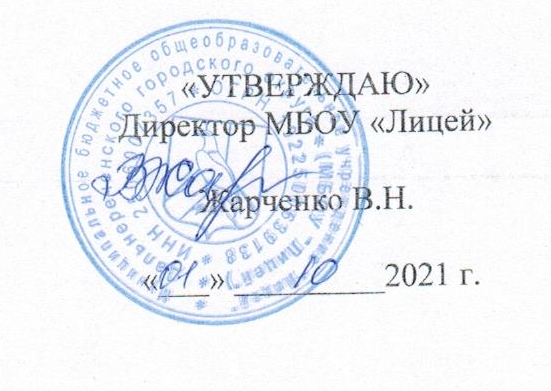 РЕЗЬБА ПО ДЕРЕВУДополнительная общеобразовательная общеразвивающая программа  художественной направленностиВозраст учащихся: 10-17 лет Срок реализации программы: 3 годаШевченко Ю.А.Педагог дополнительного образованияг. Дальнереченск2021 год1.1 Пояснительная записка Актуальность программыАктуальность данной программы заключается в возрождении традиций и обычаев русского народа, в решении проблемы занятости обучающихся, вовлечении их в решение творческих задач, воспитании чувства гордости за свой народ, создавший замечательные произведения искусства. А также в соединении умственного и физического творческого труда, которое является одной из основ здорового образа жизни человека.Резьба по дереву - уникальный вид народного декоративно-прикладного искусства, который тесно связан с национальной художественной культурой. В нем гармонично сочетаются графичность и объёмность, легкость и изящество форм, эстетическое и практическое значение.Программа дает возможность обучающемуся раскрыться, реализовать свои творческие возможности, обрести творческую уверенность и повысить самооценку.Данная программа ориентирована на понимание обучения как процесса подготовки обучающихся к реальной жизни, готовности к тому, чтобы занять активную позицию, успешно решать жизненные задачи, уметь сотрудничать и работать в группе, быть готовым к быстрому обновлению знаний.В процессе создания изделий обучающиеся на практике применяют знания, полученные на уроках изобразительного искусства, трудового обучения, литературы, истории, биологии. При работе над композицией применяются знания из области черчения, математики.Программа позволяет решить проблему свободного времени детей, пробуждает интерес к новым видам деятельности, расширяя жизненный кругозор. Занимаясь по программе, учащиеся не только осваивают старинное ремесло, но и реализуют свой творческий потенциал, погружаясь в данный вид искусства.Направленность программы художественная.Уровень освоения программы базовый.Отличительные особенности программыПрограмма предусматривает последовательное усложнение заданий, которые предстоит выполнить учащимся, развитие с первых занятий не только навыков технического ремесла, но и умений самостоятельной работы. Программа построена таким образом, что учащиеся знакомятся со всеми основными способами художественной резьбы по дереву, получают знания по технологии изготовления резных изделий из дерева и их отделке, сведения об инструментах для выполнения художественной резьбы, знакомятся с правилами безопасности при работе режущими инструментами и т.д.Важным этапом на пути создания учащимися самостоятельных композиций является копирование образцов народной резьбы по дереву. Копирование позволяет понять и усвоить не только разные виды и технику, но и типовые композиции резьбы по дереву. Зарисовки, созданные во время копирования произведений народных умельцев, должны рассматриваться как ценный методический фонд, на основе которого обучающимися разрабатываются собственные творческие композиции.Адресат программыПрограмма рассчитана на 3 года обучения (144 часа в год). Форма организации деятельности обучающихся - групповая. Наполняемость группы до 30 человек.Занятия проводятся 1 раза в неделю по 2 часа. Возраст обучающихся 10-17 летЦель программы:Ознакомить учащихся с наследием художественной обработки дерева, привить любовь к данному традиционному художественному ремеслу, обучить практическим навыкам резьбы по дереву, умению создавать собственные творческие композиции в традициях местного художественного промысла.Задачи программы:Воспитательные:Воспитывать высокую коммуникативную культуру, внимание и уважение к людям, терпимость к чужому мнению.Прививать любовь к традиционному художественному ремеслу.Способствовать развитию общей и коммуникативной культуры, художественного вкуса.Развивающие:Развивать	навыки	самостоятельного	составления	несложных композиций резьбы по дереву на основе традиций народного искусства.Развивать умение давать оценку своей работе.Развивать трудовые умения и навыки обучающихся.Обучающие:Обучать практическим навыкам резьбы по дереву, техническим приемам геометрической резьбы, умению создавать собственные композиции в традициях художественного промысла.Обучать владению инструментом для резьбы по дереву.Формировать представление о народных художественных промыслах России. Приобщить детей к истокам русской народной культуры.Ознакомить с правилами безопасности при обработке художественных изделий.1.3 Содержание программы Учебный план 1-го года обученияФрагмент учебного плана программы «Резьба по дереву»Содержание учебного	плана 1-го года обученияФрагмент содержания учебного плана программы «Резьба по дереву»Раздел: ВведениеТема: История художественной обработки древесиныТеория. Народное декоративное искусство. Особенности народного искусства. Резьба по дереву в России. Творчество народных мастеров – резчиков по дереву русского Севера, Поволжья, Богородска и др. Производственный цикл. Технологический процесс изготовления художественных изделий из дерева.Тема: Древесина и ее свойства. Инструменты резчика. Техника безопасностиТеория. Природная текстура древесины. Расположение и характер рисунка   волокон   древесины   при   резьбе    по    дереву.    Свойства хвойных и лиственных пород древесины по твердости. Влажность и сушка древесины. Подготовка рабочего места резчика по дереву в зависимости от характера выполняемых резных работ. Назначение измерительных инструментов. Краткая характеристика каждого из них. Инструменты для резьбы по дереву. Выбор инструмента для различных видов резьбы. Хранение инструментов. Подготовка инструментов для резьбы по дереву. Освоение учащимися навыков заточки и правки инструментов. Техника безопасности при заточке и правке инструментов для резьбы. Техника безопасности при работе режущими инструментами.Раздел: Основы геометрической резьбы 2.1Тема: Элементы геометрической резьбыТеория. Основные виды геометрической резьбы. Резной геометрический орнамент. Художественные изделия из дерева, украшенные геометрической резьбой. Образцы народного искусства, современные изделия художественного промысла в технике трехгранно - выемчатой резьбы.Практика. Работа с литературой. Анализ образцов резьбы в изделиях народных промыслов.Тема: Приемы геометрической резьбыТеория. Знакомство с художественно - техническими приемами геометрической резьбы. Техническая и художественная стороны трехгранно - выемчатой резьбы. Приемы резьбы равнобедренных треугольников. Узор«трехстороннее сияние со срезкой», узор «розетка с сиянием». Приемы резьбы узора трехгранно-выемчатое «четырехстороннее сияние».Практика. Упражнения по технике трехгранно - выемчатой резьбы.Тема: Изготовление разделочной доскиТеория. Выполнение узоров: «куличок», «змейка», «витейка», «бусы»,«елочка»,   «сколышек»,    «чешуйка»,    «шишки»,    «лесенки»,    «кубики»,«решетка». Основные виды отделки художественных изделий с резьбой. Отделка готового изделия.Практика. Упражнения по созданию на дощечках вариантов узоров с применением технических приемов трехгранно - выемчатой резьбы. Эскизы геометрических узоров для оформления разделочной доски, крышки коробочки, пенала. Перевод узоров геометрического орнамента на поверхность изделий из дерева. Выполнение резьбы несложного изделия. Сборка и отделка готового изделия.Тема: Изготовление шкатулкиТеория. Понятие о композиции: ритм, симметрия, выявление центра, равновесие и т.д. в резьбе на прялках, на наличниках окон домов, в украшении бытовой утвари. Современные изделия народных художественных промыслов геометрической резьбой. Шкатулки: виды, формы, модификации.Практика. Копирование образцов народной резьбы по дереву. Сбор материала для собственной композиции. Чертежи, эскизы оформления шкатулки. Выбор материала и инструментов. Подготовка основы, выпиливание по размерам. Перевод рисунка на основу. Выполнение резьбы косым ножом. Сборка и отделка готового изделия.Раздел: Основы контурной резьбыТема: Приемы контурной резьбыТеория. Искусство резьбы на пряничных досках, ярославских и северодвинских прялках. Современные изделия народных художественных промыслов, украшенные контурной и скобчатой резьбой. Инструменты для скобчатой и контурной резьбы.Практика. Копирование образцов народной резьбы по дереву. Сбор материала для собственной композиции. Подготовка инструментов к работе. Упражнения по выполнению элементов контурной резьбы.Тема: Изготовление панноТеория. Панно. Понятие, виды. Ознакомление  с образцами изделий.Стилизованные изображения растений, животных.Практика. Чертежи, эскизы оформления панно. Обсуждение, поправки в композиции. Выбор материала и инструментов. Подготовка основы, выпиливание по размерам. Перевод рисунка на основу. Выполнение резьбы и отделка готового изделия.Тема: Изготовление картиныТеория. Картина из дерева. Понятие. Светотеневые изображения растений, животных, людей.Практика. Наброски, эскизы картины. Обсуждение, поправки в композиции. Выбор материала и инструментов. Подготовка основы, выпиливание по размерам. Перевод рисунка на основу. Выполнение резьбы и отделка готового изделия.Раздел: Основы плоскорельефной резьбыТема: Приемы плоскорельефной резьбыТеория. Художественные центры плоскорельефной резьбы по дереву. Исторический обзор развития промыслов плоскорельефной резьбы по дереву. Ее художественные особенности. Абрамцево-кудринская резьба. Краткий анализ ее художественных и технических особенностей. Художественно-технические приемы плоскорельефной резьбы. Инструменты для создания плоскорельефной резьбы. Резьба с заоваленным контуром.Практика. Упражнения по выполнению узора «розетка» в технике заоваленного контура. Резьба с подушечным фоном: выполнение несложных узоров. Выполнение вариантов узоров резьбы с подобранным фоном.Тема: Изготовление полочек из дереваТеория. Полки из дерева. Виды, формы полок в зависимости от назначения. Связь формы и декора. Особенности отделки изделий, украшенных плоскорельефным орнаментом, изображением.Практика. Разработка модели полки. Наброски, эскизы резьбы для конкретной формы. Выполнение работы в материале и отделка изделия.Резьба: Основы рельефной резьбыТема: Приемы рельефной резьбыТеория. Барельефная и горельефная рельефная резьба. Ее особенности. Художественно-технические приемы рельефной резьбы. Инструменты для создания рельефной резьбы.Практика. Упражнения по выполнению узора: выполнение вариантов узоров разновысокой резьбы с подобранным фоном.Тема: Изготовление набора декоративных ложекТеория. Декоративные ложки из дерева. Ознакомление с образцами изделий. Сочетание различных видов резьбы для оформления ложек. Особенности расположения декоративных резных элементов.Практика. Разработка модели изделия. Наброски, эскизы резьбы для конкретной формы. Выполнение работы в материале и отделка изделия.Тема: Панно в технике рельефной резьбыТеория. Панно в технике рельефной резьбы. Создание светотеневых изображений посредством использования особенностей резьбы.Практика. Разработка формы изделия. Наброски, эскизы резьбы для конкретной формы. Выполнение работы в материале и отделка изделия.Раздел: Самостоятельная работаТема: Основные этапы самостоятельной работыТеория. Этапы выполнения самостоятельной работы: постановка проблемы, определение цели и задач, составление плана выполнения самостоятельной работы, расчет количества необходимых материалов, выполнение работы, самоанализ выполненной работы.Практика. Записи в рабочей тетради: составление подробного плана выполнения самостоятельной работы. Определение технологии выполнения изделия.Тема: Резное изделиеТеория. Беседа с демонстрацией наглядного материала: изделия народных промыслов. Задание для самостоятельной работы: разработка иизготовление изделия из дерева, украшенного резьбой по выбору.Практика. Выбор изделия и определение места изделия в интерьере, выполнение эскиза и технического рисунка, подбор материала и инструментов. Выполнение работы.Раздел: Итоговое занятиеТеория. Назначение выставки. Понятие об экспозиции выставки. Требования к экспонируемому материалу. Участие в выставках в течение учебного года.Практика. Подготовка изделий к экспонированию. Выставка.Учебный план 2-го года обученияФрагмент содержания учебного плана программы «Резьба по дереву»Содержание учебного плана 2-го года обученияРаздел: ВведениеТема: Развитие художественной обработки древесины в России. Техника безопасностиТеория. Народное декоративно – прикладное творчество народов России в историческом развитии. Всемирно известные центры художественной обработки древесины в России. Богородская, абрамцевско – кудринская виды резьбы по дереву. Техника безопасности.Раздел: Геометрическая резьбаТема: Изготовление вазыТеория. Геометрический орнамент. Художественные объемные изделия из дерева, украшенные геометрической резьбой. Образцы изделий художественного промысла в технике геометрической резьбы, современных изделий. Ваза из дерева. Возможные формы, модификации. Особенностиработы. Инструменты.Практика. Эскизы геометрических узоров для оформления вазы. Подготовка основы изделия. Нанесение разметки узора. Выполнение работы, окончательная зачистка и отделка.Тема: Изготовление набора разделочных досокТеория. Набор досок из дерева. Функциональное назначение: утилитарность и декоративность изделий. Возможные формы, комплектность. Стилистическое единство изделий в комплекте.Практика. Сбор материала для собственной композиции. Чертежи, эскизы оформления досок. Выбор материала и инструментов. Подготовка основы, выпиливание по размерам. Перевод рисунка на основу. Выполнение резьбы. Сборка и отделка готового изделия.Раздел: Рельефная резьбаТема: Изготовление вешалки для полотенецТеория. Декоративная вешалка для полотенец из дерева. Функциональное назначение: утилитарность и декоративность изделия. Возможные формы.Практика. Эскиз рельефной резьбы для оформления вешалки в соответствии с основными законами. Перевод рисунка на поверхность изделия. Выполнение резьбы, зачистка и отделка готового изделия.Тема: Изготовление прялкиТеория. Функциональное назначение: утилитарность и декоративность изделия. Формы, сложившиеся веками в народном искусстве. Расписные и резные прялки. Традиционные виды резьбы на прялках: ярославских, северодвинских и др.Практика. Изучение образцов народной резьбы. Сбор материала для собственной композиции. Чертежи, эскизы оформления прялки. Выбор материала и инструментов. Изготовление токарной стойки. Подготовка основы, выпиливание по размерам. Перевод рисунка на основу. Выполнение резьбы, сборка и отделка готового изделия.Тема: Изготовление шкатулкиТеория. Современные резные изделия народных мастеров. Предприятия, организации в России: фабрика художественных изделий, дома ремесел, их продукция. Импровизация в искусстве. Шкатулки. Функциональное назначение: утилитарность и декоративность изделий.Практика. Чертежи оформления боковых стенок, крышки шкатулки. Выбор материала и инструментов. Подготовка основы, выпиливание по размерам. Перевод рисунка на основу. Выполнение резьбы. Сборка и отделка готового изделия.Раздел: Прорезная резьбаТема: Основы прорезной резьбыТеория. Прорезная или ажурная резьба по дереву. Исторический обзор художественных центров глухой, накладной и ажурной резьбы. Современное состояние промыслов. Художественные возможности иобразная выразительность глухой, накладной и ажурной резьбы. Применение прорезной резьбы по дереву при изготовлении аккордеонов, сувениров, наличников окон, в отделке мебели. Художественно–технические приемы выполнения прорезной резьбы. Наклейная резьба. Инструменты для создания прорезной резьбы.Практика. Упражнения по выполнению узоров.Тема: Ваза в технике прорезной резьбыТеория. Ваза в технике прорезной резьбы. Виды, формы, пропорции.Связь формы и декоративного оформления.Практика. Разработка модели вазы. Наброски, эскизы резьбы для конкретной формы. Выполнение работы в материале и отделка изделия.Тема: Изготовление карнизаТеория.	Карнизы	в	технике	прорезной	резьбы.	Виды,	формы, пропорции. Связь формы и декоративного оформления.Практика. Изучение художественно–технических приемов местного промысла резьбы по дереву. Копирование образцов местного промысларезьбы по дереву. Разработка модели карниза, эскиз резьбы для конкретной формы. Выполнение работы в материале и отделка изделия.Раздел: Токарные работыТема: Основы токарной работыТеория. Технические приемы изготовления токарных изделий из древесины. Устройство токарного станка. Подготовка древесины. Техника безопасности при работе на станке. Ознакомление с техническими приемами изготовления токарных изделий. Выполнение типовых изделий.Практика. Создание вариантов традиционной формы токарных изделий и выполнение в материале. Зарисовка традиционных форм токарных изделий. Создание эскизов вариантов токарных изделий. Выполнение в материале и отделка токарных изделий.Тема: Изготовление толкушкиТеория. Ознакомление с образцом изделия. Функциональность изделия. Размеры, пропорции. Особенности расположения декоративных резных элементов.Практика. Чертеж изделия. Набросок отделки резьбой конкретной формы. Выполнение работы в материале и отделка изделия.Тема: Изготовление скалкиТеория. Ознакомление с образцом изделия. Функциональность изделия. Размеры, пропорции. Особенности расположения декоративных резных элементов.Практика. Чертеж изделия. Набросок отделки резьбой конкретной формы. Выполнение работы в материале и отделка изделия.Тема: Изготовление подсвечникаТеория. Подсвечники из различных материалов. Возможные конструкции подсвечников из дерева. Особенности изготовления: токарные работы, конструирование, склеивание, зачистка.Практика. Чертеж изделия. Набросок отделки резьбой конкретной формы. Выполнение работы в материале, сборка, зачистка и окончательнаяотделка изделия.Раздел: Творческая работаТема: Основные этапы работыТеория. Этапы выполнения самостоятельной работы.Практика. Записи в рабочей тетради: составление подробного плана выполнения самостоятельной работы. Определение технологии выполнения изделия.Тема: Комплект резных изделийТеория. Беседа с демонстрацией наглядного материала: изделия народных промыслов, современных мастеров. Задание для самостоятельной работы: разработка и изготовление комплекта резных и токарных изделий из дерева.Практика. Выбор изделия и определение места изделия в интерьере, выполнение эскиза и технического рисунка, подбор материала и инструментов. Выполнение и самоанализ выполненной работы.Раздел: Итоговое занятиеТеория. Экспозиция выставки. Требования к экспонируемому материалу. Участие в выставках в течение учебного года, в итоговой районной выставке.Практика. Подготовка изделий к экспонированию. Выставка.Учебный	план 3-го года обученияФрагмент учебного плана программы «Резьба по дереву»Содержание учебного	плана 3-го года обученияФрагмент содержания учебного плана программы «Резьба по дереву»Раздел: ВведениеТема: Народные промыслы Дальнего Востока. Художественная обработка дерева. Техника безопасностиТеория. Изделия местного промысла резьбы по дереву. Ассортимент выпускаемых предприятиями изделий, их художественные и технические особенности. Художественно – технические приемы местного промысла резьбы по дереву. Особенности резьбы ворот, наличников в удмуртских деревнях и селах. Резные предметы быта. Техника безопасности.Практика. Изучение образцов народной резьбы: виды применяемой резьбы, композиционное построение резных орнаментальных, сюжетных мотивов.Раздел: Плоскорельефная резьбаТема: Изготовление разделочных досокТеория. Сложный набор досок из дерева с токарными формами. Функциональное назначение: утилитарность и декоративность изделий. Возможные формы, пропорции, комплектность. Стилистическое единство изделий в комплекте.Практика. Сбор материала для собственной композиции. Чертежи, эскизы оформления досок, токарных форм. Выбор материала и инструментов. Подготовка основы, выпиливание по размерам. Перевод рисунка на основу. Выполнение резьбы. Сборка и отделка готового изделия.Тема: Изготовление полок для цветовТеория. Полка для цветов из дерева. Функциональное назначение: утилитарность и декоративность изделий. Виды, формы полок.Практика. Разработка модели полки. Наброски, эскизы резьбы для конкретной формы. Выполнение работы в материале и отделка изделия.Раздел: Токарные работыТема: Изготовление солонкиТеория. Ознакомление с образцом изделия. Функциональность изделия. Размеры, пропорции. Особенности расположения декоративных резных элементов.Практика. Чертеж изделия. Набросок отделки резьбой конкретной формы. Вытачивание, нанесение рисунка резьбы. Зачистка и отделка изделия.Тема: Изготовление матрешкиТеория. Русская матрешка. Расписная матрешка. Традиционные центры изготовления: Сергиев Посад, Полховский Майдан и др. Ознакомление с образцами изделий. Матрешка с резьбой. Особенности расположения декоративных резных элементов.Практика. Определение размеров изделия. Набросок отделки резьбой конкретной формы. Выполнение работы в материале и отделка изделия.Тема: Изготовление кубкаТеория. Кубки из различных материалов. Возможные формы кубков из дерева. Особенности изготовления: токарные работы, зачистка и отделка.Практика. Определение размеров изделия. Набросок отделки резьбой конкретной формы. Выполнение работы в материале и отделка изделия.Раздел: Рельефная резьбаТема: Изготовление панноТеория. Сюжетное панно в технике рельефной резьбы. Создание светотеневых изображений посредством использования разновысокой резьбы.Практика. Разработка формы изделия. Наброски, эскизы сюжетной картинки для конкретной формы. Выполнение работы в материале и отделка изделия.Тема: Изготовление подсвечникаТеория. Подсвечники из различных материалов. Возможные конструкции подсвечников из дерева. Особенности изготовления: токарные работы, конструирование, склеивание, зачистка.Практика. Чертеж изделия. Набросок отделки резьбой конкретной формы. Выполнение работы в материале, сборка, зачистка и окончательная отделка изделия.Раздел: Скульптурная резьбаТема: Основы скульптурной резьбыТеория. Анималистическая тема в народных промыслах. Богородская игрушка. Породы древесины для скульптурной резьбы.Практика. Ознакомление с образцами народной игрушки из различных материалов, из дерева.Тема:Скульптура «Медведь»Теория. Инструменты для скульптурной резьбы. Подготовка древесины. Техника безопасности при работе. Ознакомление с техническими приемами изготовления объемных изделий.Практика. Эскизы, наброски скульптурного изображения медведя или др. Выполнение в материале, зачистка и отделка изделия.Тема: Скульптура «Олень»Теория. Скульптура с прорезными элементами, особенности изготовления основы. Назначение заготовки из глины, пластилина для создания скульптуры.Практика. Эскизы, наброски, заготовки скульптурного изображения оленя или др. Выполнение в материале, зачистка и отделка изделия.Раздел: Самостоятельная работатема: Этапы самостоятельной работыТеория. Этапы выполнения творческого проекта.Практика. Записи в рабочей тетради: составление подробного плана выполнения проекта. Определение технологии выполнения изделия.Тема: Комплект резных изделийТеория. Беседа с демонстрацией наглядного материала: изделия народных промыслов, современных мастеров. Задание для самостоятельной работы: разработка и изготовление комплекта резных и токарных изделий издерева, скульптурной композиции или др.Практика. Выбор изделия и определение места изделия в интерьере, выполнение эскиза и технического рисунка, изготовление модели из пластилина или др. материала. Подбор материала и инструментов. Выполнение и самоанализ выполненной работы.Раздел: Итоговое занятиеТеория. Экспозиция выставки. Требования к экспонируемому материалу. Участие в выставках в течение учебного года.Практика. Подготовка изделий к экспонированию. Выставка.1.4 Планируемые результаты реализации Программы Личностные результаты:Обучающийся	будет знать о	народных	художественных	промыслах, расположенных на территории России.Обучающийся	будет	знать	правила	безопасности	при	обработке художественных изделий;Обучающийся	будет знать о полном процессе изготовления резных художественных изделий на предприятии народных художественных промыслов.Обучающийся будет знать о профессиях токаря, столяра, резчика по дереву.Метапредметные результаты:Обучающийся будет знать, как определять материал, сорта древесины, внутренние и внешние качества древесины, технику изготовления изделия.Обучающийся будет знать, как затачивать инструменты.Обучающийся будет знать, как пользоваться технологическими картами, схемами.Обучающийся будет знать, как анализировать собственную работу. Обучающийся будет знать, как качественно выполнять несложные изделия. Предметные результаты:Обучающийся будет владеть навыками качественной заточки инструментов. Обучающийся будет владеть навыками прорезной резьбы, токарных работ. Обучающийся будет знать основы черчения.Обучающийся будет уметь применять законы композиции.Обучающийся будет уметь работать в соответствии с технической последовательностью.Обучающийся будет уметь разрабатывать самостоятельно несложные композиции резьбы по дереву.Обучающийся будет знать основы токарного дела.Обучающийся будет знать закономерности построения декоративных композиций, таких как ритм, пропорция, симметрия, динамика, равновесие и др..Обучающийся будет знать породы деревьев, используемых для данного вида творчества.Обучающийся будет уметь качественно выполнять все стадии резьбы, включая операции отделки готовых изделий.Обучающийся будет знать разрабатывать и реализовывать собственные композиции, выполнять творческий проект.Обучающийся будет знать, как анализировать свою работу.РАЗДЕЛ №2 ОРГАНИЗАЦИОННО-ПЕДАГОГИЧЕСКИЕ УСЛОВИЯ2.1. Условия реализации программы1. Материально – техническое обеспечении:Оценочные материалы и формы аттестацииВ процессе освоения программы проводится поэтапная диагностика успешности усвоения программного материала: входящий контроль (проверка знаний учащихся на начальном этапе освоения программы), текущий контроль (в течение всего срока реализации программы), итоговый контроль (заключительная проверка знаний, умений, навыков по итогам реализации программы).Входящий контроль проводится в начале обучения по Программе и имеет своей целью выявить исходный уровень подготовки обучающихся. Текущий контроль проводится с целью определения степени усвоения обучающимися учебного материала и уровня их подготовленности к занятиям. Этот контроль должен повысить ответственность и заинтересованность обучающихся в усвоении материала. Он позволяет своевременно выявить отстающих, а также опережающих обучение с целью наиболее эффективного подбора методов и средств обучения. Итоговый контроль проводится с целью определения степени достижения результатов обучения, закрепления знаний и умений.Для подведения итогов обучения по программе используются различные формы и средства контроля: защита творческих работ, педагогические наблюдения, анализ, обсуждение, сопоставление выполненных работ.Методические материалыПри реализации программы в учебном процессе используются методические пособия, дидактические материалы, журналы и книги, материалы на электронных носителях.Занятия построены на принципах обучения развивающего и воспитывающего характера: доступности, наглядности, целенаправленности, индивидуальности, результативности.В работе используются методы обучения: вербальный (беседа, рассказ, лекция, сообщение), наглядный (использование мультимедийных устройств, личный показ педагога, готовые поделки, выполненные в различных техниках из различных материалов, альбомы и т.д.), практический (практические занятия в объединении, художественная обработка изготовленных поделок, посещение музеев и выставок народных умельцев и т.д.), самостоятельной работы (самостоятельное изготовление поделок дома, на занятиях в объединении, выполнение домашних заданий и т.д.).Календарный учебный графикКалендарный план воспитательной работыСПИСОК ЛИТЕРАТУРЫСписок литературы, используемой при написании программыАбросимова А.А., Каплан Н.И., Итлянская Т.Б. Художественная резьба по дереву, кости и рогу / А.А. Абросимова, Н.И.Каплан, Т.Б. Итлянская. - М.: Высшая школа, 1978.Барадулин В.А. Сельскому учителю о народных промыслах (художественная обработка бересты и соломки, плетение из лозы,корня)/В.А. Барадулин. - М.: Просвещение, 1979.Василенко B.М. Народное искусство / В.М. Василенко. – М., 1974.Вишневская B.М, Каплан Н.И., Буданов C.М. Русская народная резьба и роспись по дереву / B.М. Вишневская, Н.И. Каплан, C.М. Буданов. – М., 1956.Воронов В.С. О крестьянском искусстве. Избранные труды. – М.,1972.Двойникова Е.С., Лялин И.В. Художественная резьба по дереву /Е.С. Двойникова, И.В. Лялин– М.; Высшая школа, 1972.Званцев М.H. Нижегородская резьба / М.Н. Званцев. – М., 1969.Ильяев М.Д. Прикоснувшись к дереву резцом / М.Д. Ильяев. – М.: Москва «Лукоморье», 2000.Круглова О.В. Русская народная резьба и роспись по дереву / О.В. Круглова. – М., 1974.Список литературы для учащихсяАбросимова А.А., Каплан Н.И., Итлянская Т.Б. Художественная резьба по дереву, кости и рогу / А.А. Абросимова, Н.И.Каплан, Т.Б. Итлянская. - М.: Высшая школа, 1978.Гусарчук Д.М. 300 ответов любителю художественных работ по дереву / Д.М. Гусарчук. – М., 1986.Дементьев С.В. Резьба по дереву / С.В. Дементьев. – Издательский дом МСП, 2000.Матвеева Т.А. Мозаика и резьба по дереву / Т.А. Матвеева. – М.,1981.Прозоровский И.И. Технология отделки столярных изделий / И.И.Прозоровский. – М., 1991№ п/пНазвание раздела, темыКоличество часовКоличество часовКоличество часовФормыаттестации/ контроля№ п/пНазвание раздела, темыВсегоТеорияПрактикаФормыаттестации/ контроля1.Введение441.1.История художественнойобработки древесины22Зачет1.2Древесина и ее свойства Инструменты резчикаТехника безопасности22Зачет2Основы геометрическойрезьбы377302.1Элементыгеометрической резьбы211Зачет2.2Приемы геометрическойрезьбы321Зачет2.3Изготовление разделочной доски12210Зачет2.4Изготовление шкатулки20218Зачет3Основыконтурной резьбы336273.1Приемы контурнойрезьбы725Зачет3.2Изготовление панно12210Зачет3.3Изготовление картины14212Зачет4Основы плоскорельефнойрезьбы174134.1Приемы плоскорельефнойрезьбы523Зачет4.2Изготовление полочек из дерева12210Зачет5Основы рельефной резьбы244205.1Приемы рельефнойрезьбы12210Зачет5.2Изготовление	наборадекоративных ложек615Зачет5.3Панно в техникерельефной резьбы615Зачет6Самостоятельная253226.1Основные	этапы4226.2Резное изделие211207Итоговое занятие413ВыставкаИтого:14429115№Название раздела, темыКоличество часовКоличество часовКоличество часовФормы аттестации / контроляп/пНазвание раздела, темыВсегоТеорияПрактикаФормы аттестации / контроля1Введение221.1Развитие художественной обработки древесины в РоссииТехника безопасности22Беседа2Геометрическая резьба224182.1Изготовление вазы1028Зачет2.2Изготовление набораразделочных досок12210Зачет3Рельефная резьба304263.1.Изготовление вешалки дляполотенец918Зачет3.2Изготовление прялки918Зачет3.3Изготовление шкатулки12210Зачет4Прорезная резьба264224.1Основы прорезной резьбы312Зачет4.2Ваза в технике прорезнойрезьбы11110Зачет4.3Изготовление карниза12210Зачет5Токарные работы335285.1Основы токарной работы312Зачет5.2.Изготовление толкушки918Зачет5.3Изготовление скалки918Зачет5.4Изготовление подсвечника12210Зачет6Творческая работа262246.1Основные этапы работы312Зачет6.2Комплект резных изделий23122Зачет7Итоговое занятие514ВыставкаИтого:14422122№Название раздела, темыКоличество часовКоличество часовКоличество часовФормы аттестации / контроляп/пНазвание раздела, темыВсегоТеорияПрактикаФормы аттестации / контроля1Введение221.1Народные промыслы Дальнего Востока Художественная обработка дерева. Техника безопасности321Беседа1.2Плоскорельефнаярезьба242221.3Изготовление разделочныхдосок13112Зачет1.4Изготовление полки дляцветов11110Зачет2Токарные работы213182.1Изготовление солонки716Зачет2.2Изготовление матрешки716Зачет2.3Изготовление кубка716Зачет3Рельефная резьба302283.1Изготовление панно15114Зачет3.2Изготовление подсвечника15114Зачет4Скульптурная резьба303274.1Основы скульптурнойрезьбы211Зачет4.2Скульптура «Медведь»15114Зачет4.3Скульптура «Олень»13112Зачет5Самостоятельная работа313285.1Этапы работы422Зачет5.2Комплект резных изделий27126Зачет6Итоговое занятие624ВыставкаЗащита проектовИтого:14417127№Предметы оборудованияКоличество1Верстаки122Токарно-винторезный станок23Токарный станок по дереву СТД-120145Вертикально-сверлильный станок (2)245Фуговально-пильный станок16Нож-резец207Нож-косячок158Пила с мелкими зубьями59Тиски1610Напильники2011Набор стамесок1012Набор отверток1513Рубанок1514Ручная дрель115Электрический лобзик116Доски (липа, осина, береза), бруски и т.д.17Клей ПВА, «Момент»18Наждачная бумага мелкозернистая19ЛакиЭтапы образовательногопроцесса1 год2 год3 годПродолжительность учебногогода, неделя323232Количество учебных часов646464Продолжительность занятий,час222Режим занятий1 раза/нед1 раза/нед1раза/недГодовая учебная нагрузка, час646464НаправлениеСодержаниеВременныеграницыПатриотическое воспитаниеУчастие в социально-значимых мероприятиях«Осенний марафон»,«День земли», «День матери»,«Новый год»,«Встреча школьных друзей»,«День защитника Отечества»,«Международный женский	день 8марта»,«День Победы» и др.В течение годаТрудовое воспитаниеОсуществляется	на	каждомзанятииНа каждомзанятииЭстетическоевоспитаниеУчастие в конкурсах, выставкахприкладного творчества.В течениегодаЭкономическое воспитаниеЭкономный расход материала при изготовлении изделийВ течение годаНравственноевоспитаниеБеседы о семейных ценностяхБеседы о толерантности1 полугодие